Read Comics and Earn Prizes!www.comics4kidsinc.org                                   206.327.7436                                          comics4kids@aim.com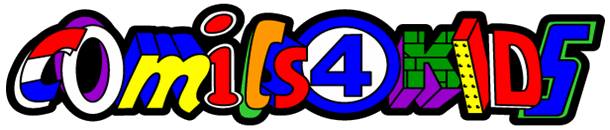 We are inviting you and your parents to read some comics and submit a “book report” to us for the chance to win a copy of The Creatures Academy hardcover book from Kevin Konrad Hannah, a softcover Wayfarer’s Moon book, or a softcover Adventure Time: Playing With Fire courtesy of Boom! Studios !Anyone from 5-18 years of age in the United States can enter, Any comics ever published qualify as good source material Comics you already have laying around! We will read all submissions and pick our favorites. We will send the winners their prizes at no cost!WHAT KINDS OF RESPONSES ARE WE LOOKING FOR?We want to know whether you loved or hated your comic! So whether you were moved by motives, enlightened by an epiphany, duped by a development, outraged by an occurrence, intrigued by an ingénue, or confused by a cautionary tale, tell us what got your attention and why!WHAT ARE THE RULES?Relatives and Friends of Comics4Kids INC employees and volunteers are not eligible.You can submit reports on any comic ever published in the illustrated literary medium.Participation and contest open ALL YEAR ‘ROUNDThe contest is open to children onlyEach response should be 50 or more words and YES you may draw a picture we may print it!First name only needed for identification which would be announced on our website and Facebook/Twitter notifications. Parents – With your child’s entrance, you consent to our use of media to forward our agenda of giving free comics to kids!Teachers – Encourage your students to participate! We can even send comics for free to your class so they may ALL enter! Prizes may be mailed to your school/library